KRAV OM NY OVERENSKOMST/TARIFFAVTALE	Om arbeidsgiver:EIERFORHOLD (SETT KRYSS)  Kommunal              Kommunalt A/S             Interkommunalt              Privat  Privat og kommunalt - oppgi %-vis eierandel...........................  Annen eierform........................................................................	         …………………	.               ……............................................
	     Sted/dato			            Tlf.			                 Signatur** ** Antall FO medlemmer gjelder kun der vi skal kreve avtale NHO 453 og NHO 481 gjort gjeldende, eller der arbeidsgiver ikke er medlem av en arbeidsgiverorganisasjon og vi skal kreve Standardoverenskomst I eller II. Det er viktig at ALLE feltene er utfylt før oversendelse til Kompetansesenteret - se side 2 om utfyllingen.  Skjemaet sendes:  Fagforbundet, ditt Kompetansesenter eller på E-post: kompetansesenteret-stavanger@fagforbundet.noUTFYLLING AV SKJEMAET – KRAV OM NY OVERENSKOMST/TARIFFAVTALE
Alle feltene i skjemaet må fylles ut før innsending til Kompetansesenteret. Dette er viktig bl.a. for å sikre at opplysningene om arbeidsgiver/underenheter og våre medlemmer ved virksomheten er korrekte.
Det må tas direkte kontakt med arbeidsgiver for å få kartlagt evt. medlemskap i arbeidsgiverorganisasjon, pensjonsordninger, eierforhold etc.  Virksomheter som er medlem i arbeidsgiverorganisasjon, kan allerede være bundet av en tariffavtale.  Da er det ikke nødvendig å sende inn krav om tariffavtale.  Det som er viktig i slike tilfeller er at fagforeningen sjekker opp om tariffavtalen er gjort gjeldende for alle arbeidssteder/underenheter, hvor Fagforbundet har medlemmer.  Dersom avtale ikke er gjort gjeldende, må kravskjema fylles ut og sendes Kompetansesenteret på vanlig måte.Alle virksomheter som registreres i Fane2, skal registreres med underenheter/arbeidssteder.Medlemmene skal registreres med underenhet/arbeidssted i Fane2.Underenhetene/arbeidssted finner man ved å søke opp arbeidsgiver i Enhetsregisteret i Brønnøysund (http://w2.brreg.no/enhet/sok/).    Bruk proff.no for å finne antall ansatte https://www.proff.no/Det er ved den enkelte underenhet tariffavtalen skal kreves gjort gjeldende for. Dette er det Forhandlingsenheten eller Kompetansesenteret som gjør, men kravskjemaet skal alltid sendes via Kompetansesenteret.Ved å fylle ut alle feltene i skjemaet bidrar man dessuten til at data i medlemsregisteret Fane2 blir oppdatert.Før krav om overenskomst/tariffavtale sendes til Kompetansesenteret må våre medlemmer ved virksomheten informeres. Det er viktig at medlemmene kjenner til innholdet i overenskomsten/tariffavtalen samt de konsekvenser krav om overenskomst/tariffavtale kan innebære - f.eks. at man kan risikere å bli tatt ut i streik dersom kravet ikke fører frem. Ved behov kan også Kompetansesenteret være med på informasjons-/medlemsmøte.

Det gjøres oppmerksom på at det er Fagforbundet som krever overenskomst/tariffavtale på vegne av medlemmene. Henvendelser fra arbeidsgiver direkte til medlemmene ved virksomheten om ”å forhandle” om overenskomst/tariffavtale skal avvises. Det er Fagforbundet ved Kompetansesenteret som er rette vedkommende dersom arbeidsgiver ønsker å diskutere innholdet i overenskomsten/tariffavtalen.
Fane2
Før Kompetansesenteret kan kreve overenskomst/tariffavtale overfor en virksomhet, må arbeidsgiver og medlemmer være registrert i Fane2. Det er forbundsregionensom skal registrere nye arbeidsgivere i Fane2. Når denne er på plass kan det registreres arbeidsforhold på medlemmene. Dersom fagforeningen har spørsmål om utfylling av kravskjemaet eller andre forhold når det gjelder krav om overenskomst/tariffavtale, er det bare å ta kontakt med Kompetansesenteret.Fagforeningsnr.:Navn:Arbeidsgiver:Fanenr.:Adresse:Organisasjonsnr.:Arbeidssted/
underenhet:Fanenr.:Adresse:Org.nr. underenhetArbeidsgiverorganisasjon:Arbeidsgiverorganisasjon:Pensjonsordning:Pensjonsordning:Virksomhetens art:Virksomhetens art:E-postadr.:E-postadr.:StillingsbetegnelserStillingsbetegnelserAntall ansatte totaltAntall ansatte totaltAntall medl. i FagforbundetAntall medl. i FagforbundetAntall medl. I FO**Antall medl. I FO**Trekker arbeidsgiver kontingent:             JA:                   NEI:   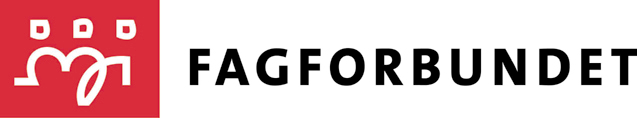 